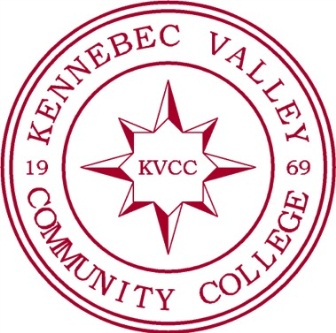 	KENNEBEC VALLEY COMMUNITY COLLEGE	FAIRFIELD, MAINE	Humanities DepartmentApproval Date: 5/6/13Semester: Complete 4 External Seminars of your ChoiceCOURSE NUMBER:FYE125CREDIT HOURS:1COURSE TITLE:First Year SeminarCLOCK HOURS:15PREREQUISITES:NoneNoneNoneCO-REQUISITES:NoneNoneNoneINSTRUCTORVOICE MAILOFFICEE-MAIL ADDRESSOFFICE HOURS:TEXTS & OTHER MATERIALS:Feldman.  First Year Seminar – Custom Publication.  McGraw Hill, 2013. Print. COURSE DESCRIPTION:The First Year Seminar is designed to introduce students to the culture and expectations of the KVCC community, explore transfer and career opportunities, and develop the skills and strategies necessary for a successful college experience. Course activities may include readings, discussions, guest lectures, and projects. Each student will develop a plan to achieve his or her personal, professional and academic goals.COURSE OBJECTIVES:Upon successful completion of this course, the student should be able to:Adapt and apply appropriate academic strategies to their courses and learning experiences.Identify appropriate campus resources and opportunities that contribute to their educational experience, goals, and campus engagement.Develop an academic plan that demonstrates their responsibility for their own education, specifically how it relates to their interests, abilities, career choices and personal development.COURSE CONTENT:IntroductionLesson 1: The Role of the StudentLesson 2: Student Code of Conduct and CivilityLesson 3: Communicating at KVCCLesson 4: Time Management Lesson 5: Learning Styles and Self-AssessmentLesson 6: Memory and Study StrategiesLesson 7: Note Taking and Academic WritingLesson 8: Test TakingLesson 9: Financial ManagementLesson 10: Stress ManagementLesson 11: Personal WellnessLesson 12: Advising and Career PlanningCOURSE ACTIVITIES:GRADING WEIGHTS:GRADING SCALE:ATTENDANCE POLICY:COURSE REQUIREMENTS:OTHER INFORMATION:STUDENTS WITH DISABILITIES (2011)In accordance with state and federal law, this College is committed to assisting qualified students with disabilities achieve their educational goals.If you are in need of an accommodation in this course:•	Students must contact the Dean of Students, Enrollment Services Center, Frye Building, 453-5019, knormandin@kvcc.me.edu•	Students must provide current, appropriate documentation of their disability. •	Students must make a timely request for accommodation to the Dean of Students.  •	Accommodations will not be provided until the faculty member receives a request form for accommodations.  This form is created with the Dean of Students and is supported by the documentation of said disability.•	Requests for accommodation must be renewed each semester for each course.This document is available in enlarged print and on audio tape.  Please contact the Dean of Students at 453-5019 or knormandin@kvcc.me.eduNOTICE OF NON-DISCRIMINATION (2013):Kennebec Valley Community College does not discriminate on the basis of disability in the admission to, access to, or operation of its programs, services or activities.  Students requesting classroom accommodation should be forwarded to Director of the Marden Center, 130 King Hall, phone: 453-5084 or Dean of Students, Enrollment Service Center, Frye Building, 453-5019.  Complaints about College decisions related to disability accommodations or discrimination must be forwarded to Affirmative Action Officer and ADA Compliance Officer, KVCC Annex Building, 50 Eskelund Drive, Fairfield, ME 04937, phone: 453-5000.